Contact InformationGrant InformationProject pertains to (please check all that apply):Grade levels affected (please check all that apply):How many children will this affect?      SignaturesSignature of Applicant: _________________________________________________Signature of Principal: _____________________________date approved_________Grant NarrativeDescription:Please provide a brief description of your grant request and explain how this grant will enhance the education process by filling unmet needs in instructional programs or student enrichment and/or support:School Curriculum:How will this grant integrate into the school’s curriculum?Equipment and Materials:Describe what equipment and materials will be needed to conduct the project and or maintain and operate them:Installation:Is installation required? 	 Yes   	 NoIf yes, please describe what will need to be done:Maintenance:Is ongoing maintenance required? 	 Yes   	 NoIf yes, please describe what type of maintenance:Specialized Training or Services:Are any special services, training, equipment, or supplies needed from the school or  community? 	 Yes   	 NoIf yes, please describe:BudgetTimelineComplete a timeline detailing the steps of the project.Apollo PTA 2.6.3 Grant Application 2015-16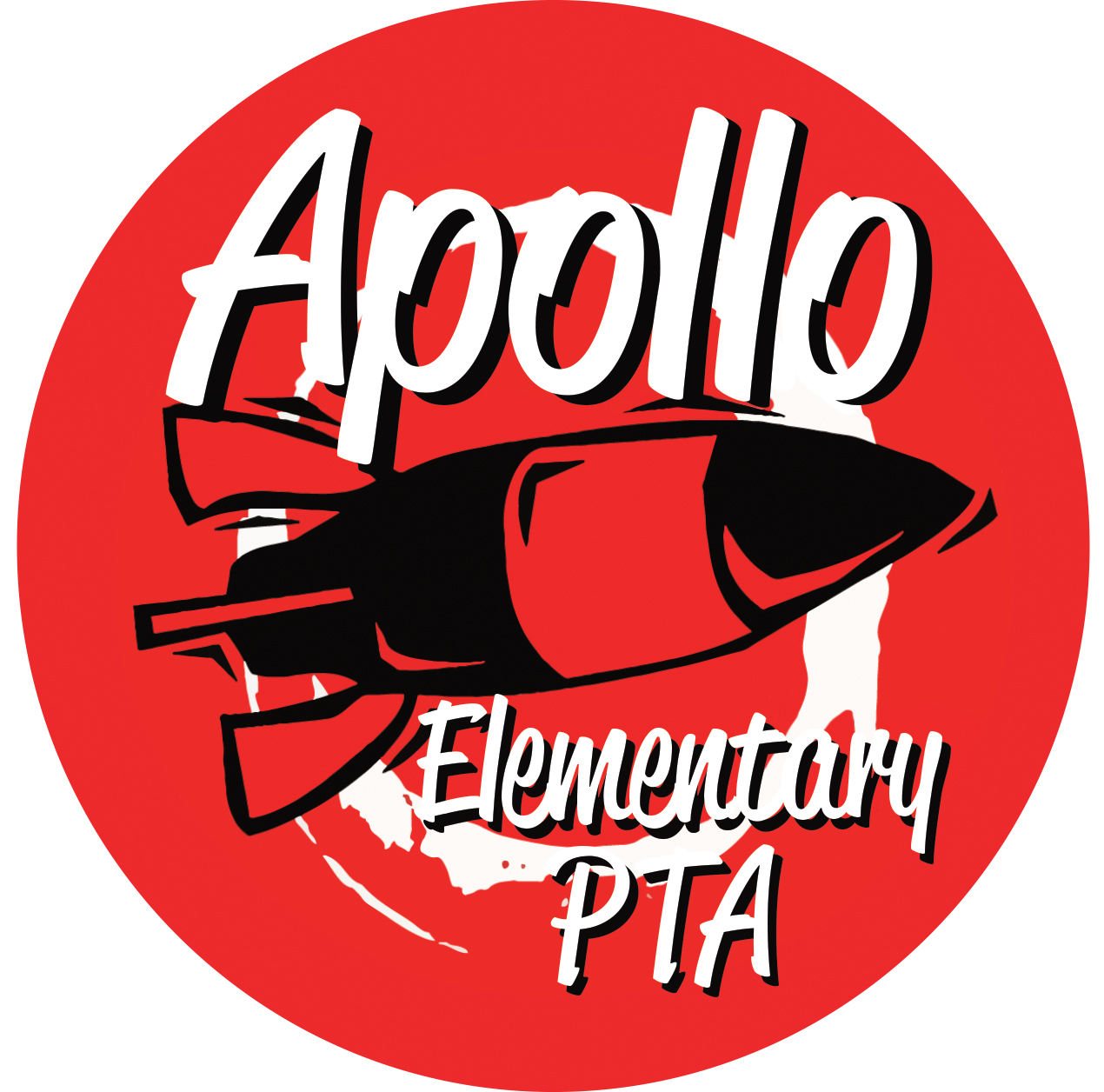 NamePhoneE-Mail AddressTitle of ApplicationCash Grant Amount$      Has this been reviewed with Principal for appropriate use of funds? Yes        NoHave other funding sources been explored? Yes        NoIf you would like to add information, please do so here:  Literacy  Science  History  Technology  Math  Social Studies  Arts  Music  Physical EducationOther:        Kindergarten  1st Grade  2nd Grade  3rd Grade  4th Grade  5th GradeOther:      ItemUnit PriceQuantityTotal PriceSHIPPINGTAXTOTAL GRANT AMOUNT